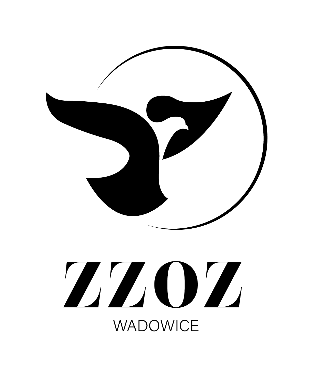            Zespół Zakładów Opieki Zdrowotnej w Wadowicach
                ul. Karmelicka 5, 34-100 Wadowice                  www.zzozwadowice.pl, email: sekretariat@zzozwadowice.plZałącznik nr 3WYKAZ WYKONANYCH USŁUG (wzór) – dotyczy pakietu nr 1Przystępując do zapytania ofertowego pn „Usługa pogwarancyjnego przeglądu technicznego, czyszczenia i konserwacji central klimatyzacyjnych wentylacyjnych oraz agregatów wody lodowej w obiektach ZZOZ w Wadowicach”Nazwa Wykonawcy (ów)  ..................................................................................................................................Adres Wykonawcy (ów) ...............................................................................................................................................................................................................................................................................................................oświadczam/y, że w okresie ostatnich trzech lat przed upływem terminu składania ofert w zaproszeniu, a jeżeli okres prowadzenia działalności jest krótszy- w tym okresie, wykonałem/ liśmy następujące usługi:Wykaz usług potwierdzających spełnianie warunków udziału w zapytaniu * - niepotrzebne skreślićZamawiający zastrzega sobie możliwość sprawdzenia u podmiotów wskazanych przez Wykonawcę należyte wykonanie zamówienia …………………………………………………………………………data i podpis(y) osób(y) upoważnionej(ych) do reprezentowania WykonawcyLp.Rodzaj i zakres (zakres usług) Wartość zamówienia brutto (zł)Okres realizacjiPodmiot, na rzecz którego usługa była świadczonaOświadczam/ y, że polegam/ y, na wiedzy i doświadczeniu1.własnym/innych podmiotów*2.własnym/innych podmiotów*